Stefan Zweigs Biographie und der zeitgeschichtliche Hintergrund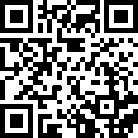 Erarbeite auf Grundlage des Films „Stefan Zweig – Ein Europäer von Welt“ (YouTube, https://kurzelinks.de/m67l) / der Internetseite „Stefan Zweig“ (www.stefanzweig.de) einen Zeitstrahl zum Leben Stefan Zweigs. Über dem Zeitstrahl stehen die historischen Ereignisse, die du ergänzen kannst, unterhalb sollst du die wichtigsten Stationen in Zweigs Leben notieren.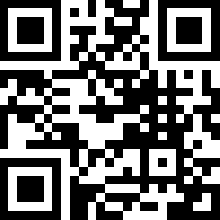 HISTORISCHE EREIGNISSEKaiserreich (1871-1918)Weimarer Republik (1918/19-1933)Drittes Reich (1933-1945)Erster Weltkrieg (1914-1918)Zweiter Weltkrieg (1939-1945)STEFAN ZWEIGS LEBEN1881 GeburtSTEFAN ZWEIGS LEBEN1881 Geburt